Sea-King 3A DistrictTennis Tournament 2019Lower Woodland Park,Seattle WashingtonMay 14, 15th 2019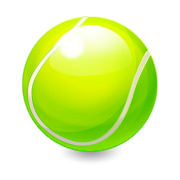 Tournament Directors: Traci Huffer/Danielle ZelinskiCOURTS 1-88:30 AM- 4:00 PM3A Sea-King District Tournament 2019Hotline: 206-579-5213  (please call for weather updates, schedule updates, etc.) Locations: Lower Woodland Park, Seattle. Times: See attached sheet. All players are expected to report to the tournament desk at least 30 minutes prior to their scheduled start time. USTA rules regarding lateness will be followed (2011 USTA Regulations IV.D.19). It is the player’s responsibility to know the start time of their next match. The tournament desk will do everything it can to make sure the tournament runs on time. It is possible that some matches may begin before their posted times because of court availability.  If a player or players are stuck in traffic or have some other emergency, they should contact both their coach and the tournament desk. Balls: Each coach should provide 1 can of balls per player entered in the tournament plus 2 extra cans. Rules: USTA rules apply (with the exception of changes shown below) along with KingCo & Metro rules such as the point-penalty system. If contestants feel they need a linesperson, they should contact the tournament desk through their coach. Coaches from participating schools will be required to officiate. Matches: Best 2-out-of-3 sets with regular scoring throughout. Players are expected to change the score cards at changeovers. Some players may be asked to play 3 matches in one day. Suspended matches completed the following day will be considered one of the “3” matches for that day only if 16 or more games of singles or 20 or more games of doubles are played (2011 USTA Regulation II.D.12.Table 6). Rest Periods: Players will be entitled to a rest period of at least 45 minutes between matches.  Players should still check in 30 minutes prior to the estimated start time of their next match so that the tournament desk can inform the player of any changes. Conduct: Code of Conduct violations are to be reported to the tournament desk immediately. School coaches are not to call penalties on players. Tournament directors may default players for misconduct at any point. Uniforms: Players must wear their school approved tennis uniform/t-shirt and all uniforms must comply with WIAA regulations. Players will be asked to change clothes if they fail to comply. Coaching: Coaching is permitted only between sets (between the 1st & 2nd and between the 2nd and 3rd). Players must stop play at the end of a set if they would like coaching (e.g. if the score of the set was 6 – 4, players should stop for coaching even though it is not an odd game). Make sure your players know this rule because if they play the 1st game of the next set to make an odd number, coaching is not allowed. Coaching is limited to 2 minutes (120 seconds) between the 1st and 2nd sets. Districts: The top 6 qualifiers from the Boys AND 5 Girls SeaKing Tournament will advance to the State Tournament next week at Kamiak HS, Tri-City Court Club, Kennewick,WA. Committee: The Games Committee will consist of the Tournament Directors, one coach from Metro and one coach from KingCo (depending on which coaches are available at the given time). 3A SeaKing District Tournament 2019Tuesday, May 14th Wednesday, May 15th TimeBoys EventsGirls EventsMatchesNotes9:00 amCoaches meeting for all coaches & check-in for all singles playersCoaches meeting for all coaches & check-in for all singles playersCoaches meeting for all coaches & check-in for all singles playersCoaches meeting for all coaches & check-in for all singles players9:15 BS 1 – 4 GS 1 – 4 8singles first round – loser out10:30Check-in for all doubles playersCheck-in for all doubles playersCheck-in for all doubles playersCheck-in for all doubles players10:45BD 1 – 4 GD 1 – 4 8doubles first round – loser out12:15 pmBS 5 – 8 GS 5 – 8 81:45BD 5 – 8 GD 5 – 8 8TimeBoys EventsGirls EventsMatchesNotes9:00 amcheck-in for all singles playerscheck-in for all singles playerscheck-in for all singles playerscheck-in for all singles players9:15BS 9 – 12  GS 9 – 12  8Semi-finals10:30Check-in for all doubles playersCheck-in for all doubles playersCheck-in for all doubles playersCheck-in for all doubles players10:45BD 9 – 12  GD 9 – 12  8Semi-finals12:15 pmBS 13 – 15   GS 13 – 15  61st thru 5th place matches1:45 BD 13 – 15  GD 13 – 15  61st thru 5th place matches4:00GS 16-17GD 16-172